МІНІСТЕРСТВО ОСВІТИ І НАУКИ УКРАЇНИУКРАЇНСЬКИЙ ЦЕНТР ОЦІНЮВАННЯ ЯКОСТІ ОСВІТИДОНЕЦЬКИЙ РЕГІОНАЛЬНИЙ ЦЕНТР ОЦІНЮВАННЯ ЯКОСТІ ОСВІТИ Вул. Добровольського, 1, м.Слов’янськ, 84100, тел./факс: (06264)20258, (06262)34160E-mail: info@dn.testportal.gov.ua , код ЄДРПОУ 34500133____________________ №______________________ 			на №___________ від _______________Керівникам структурних підрозділів з питань освіти міських рад та райдержадміністрацій, об’єднаних територіальних громад Донецької та Луганської областейШановні колеги!У 2018 році Україна вперше долучиться до Програми міжнародного оцінювання учнів – PISA.  Це унікальний проект, що дає можливість оцінити компетентності 15-річних підлітків, які закінчують навчання в основній школі, із читання, математики та природничо-наукових дисциплін.Основний етап дослідження буде проведено з 15 квітня по 30 травня 2018 року. До підготовчому етапу у 2018 році (складання списків учнів/студентів закладів освіти) вже долучено 30 закладів освіти від Донецької області та 15 від Луганської області. Але і у подальшому Україна має намір брати участь у дослідженні, тому пропонуємо для ознайомлення та використання у роботі оприлюднені Українським центром оцінювання якості освіти посібники:- «PISA: читацька грамотність» (ознайомитися)- «PISA: математична грамотність» (ознайомитися).- «PISA: природничо-наукова грамотність» (ознайомитися).Детальну інформацію про PISA – рамкові матеріали, зразки завдань попередніх циклів, новини про стан підготовки до проведення дослідження в Україні – розміщено на офіційному сайті Програми в Україні: pisa.testportal.gov.uaПросимо довести цю інформацію до підпорядкованих Вам закладів освіти та запропонувати оприлюднені посібники для ознайомлення та використання у роботі.З повагоюДиректор                                                                                                                      В. В. ВласовЯмцова 0626420255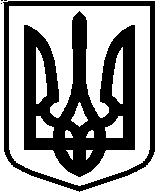 